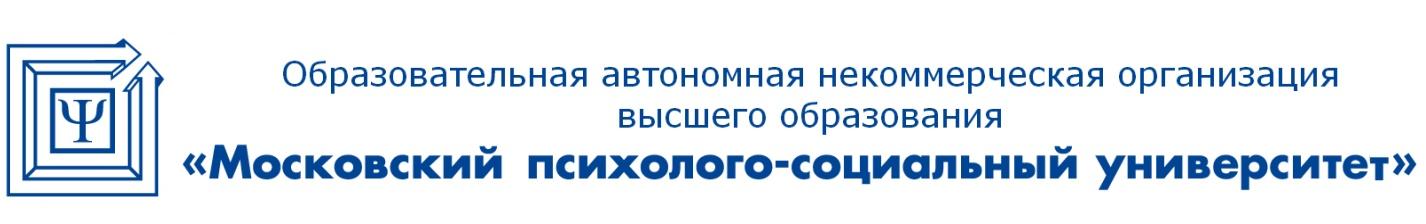 Принято:Решение Ученого совета От «13» мая 2020 г.Протокол №7Рабочая программа учебной дисциплиныКраткосрочная финансовая политикаНаправление подготовки38.03.02 МенеджментНаправленность (профиль) подготовкиФинансовый менеджментКвалификация (степень) выпускникаБакалаврФорма обученияЗаочнаяМосква, 2020СОДЕРЖАНИЕПеречень планируемых результатов обучения по дисциплине, соотнесенных с планируемыми результатами освоения основной профессиональной образовательной программыВ результате освоения основной профессиональной образовательной программы (ОПОП) бакалавриата обучающийся должен овладеть следующими результатами обучения по дисциплине: 2. Место дисциплины в структуре основной профессиональной образовательной программы бакалавриатаДисциплина «Краткосрочная финансовая политика» реализуется в рамках дисциплин, относящихся к вариативной (по выбору обучающихся) части блока 1 дисциплин (Б1.В.ДВ.02.01), входящей в основную профессиональную образовательную программу обучения в Московском психолого-социальном университете по направлению подготовки «Менеджмент». Освоение дисциплины «Краткосрочная финансовая политика» является необходимой основой для изучения дисциплин: «Финансы предприятий (организаций)»,«Экономика организации»,«Финансовая среда предпринимательства и предпринимательские риски»,«Финансово-экономическое планирование»,«Финансовый менеджмент».Дисциплина изучается на 1-м курсе в 1 и 2 семестрах.3. Объем дисциплины в зачетных единицах с указанием количества академических часов, выделенных на контактную работу обучающихся с преподавателем (по видам занятий) и на самостоятельную работу обучающихся Общая трудоемкость дисциплины составляет 3 зачетные единицы.4. Содержание дисциплины, структурированное по темам с указанием отведенного на них количества академических часов и видов учебных занятий4.1 Разделы дисциплины и трудоемкость по видам учебных занятий (в академических часах)Для заочной формы обучения4.2 Содержание дисциплины, структурированное по разделамТема 1. Государственная краткосрочная финансовая политикаСодержание лекционного курсаСущность и проблемы государственной краткосрочной политики. Инструменты регулирования доходности в рыночной экономике. Государственная краткосрочная фискальная политика.Содержание практических занятийНаправления краткосрочной финансовой политики государства.Фискальная политика государства и состояние экономики страны.Недостатки фискальной политики государства.Тема 2. Краткосрочное финансовое планирование на предприятииСодержание лекционного курсаОперационный и финансовый циклы предприятия и их вычисление. Объем инвестиций в текущие активы. Выбор альтернативной финансовой политики относительно текущих активов.Денежный бюджет. Поступление и отток денежных средств. Баланс денежных средств. Краткосрочные займы: виды и методы привлечения. Краткосрочный финансовый план: порядок его формирования.Содержание практических занятий1. По бухгалтерской отчётности вычислить операционный и финансовый циклы предприятия.2. По бухгалтерской отчётности предприятия определить тип финансовой политики формирования текущих активов и пассивов.3. Провести анализ Отчёта о движении денежных средств предприятия и сделать выводы.Тема 3. Ценовая политика и текущее управление ценами на предприятииСодержание лекционного курсаОценка рыночных условий и выбор модели ценовой политики. Кривые спроса и предложения. Общая и предельная полезность товара. Эластичный и неэластичный спрос. Типы рынка и возможности ценовой политики. Чистая конкуренция. Чистая монополия. Монополистическая конкуренция. Олигополистическая конкуренция. Методы определения базовой цены. Управление ценами на предприятии. Разработка ценовой стратегии и тактика предприятия. Техника продвижения товаров.Содержание практических занятийПо имеющимся данным сделать вывод об эластичности спроса.По имеющимся данным определить цену единицы товара.По имеющимся данным, используя метод безубыточности, определить критический объём производства и критическую выручку предприятия.Тема 4. Управление текущими издержкамиСодержание лекционного курсаЗначение планирования затрат в современных условиях. Классификация затрат предприятия. Прямые и косвенные издержки. Переменные и постоянные издержки, принципы операционного анализа. Использование методов операционного анализа при определении оптимальной величины себестоимости продукции. Операционный рычаг. Валовая маржа. Запас финансовой прочности. Порог рентабельности.Методы дифференциации издержек обращения: метод максимальной и минимальной точки; графический (статистический) метод; метод наименьших квадратов. Взаимодействие финансового и операционного рычагов и оценка совокупного риска. Пути снижения совокупного риска.Содержание практических занятий1. По имеющимся данным определить операционный рычаг, порог рентабельности, запас финансовой прочности предприятия. 2. Рассчитать и дать оценку взаимодействия финансового и операционного рычагов и совокупному риску. Предложить пути снижения совокупного риска.3. Практическое применение операционного анализа при определении оптимальной величины себестоимости продукции.Тема 5. Управление оборотными средствамиСодержание лекционного курсаЦиклы оборота средств предприятия. Управление текущими активами. Основные принципы управления оборотными средствами предприятия. Управление запасами. Взаимосвязь и необходимость сбалансированности отдельных видов запасов. Эффективное управление запасами как фактор роста прибыли.Управление дебиторской задолженностью. Уровень дебиторской задолженности и факторы его определяющие. Нормальная и просроченная дебиторская задолженность. Формы расчетов с покупателями и их влияние на уровень дебиторской задолженности. Возможности коммерческого кредитования. Формы рефинансирования дебиторской задолженности. Анализ оборачиваемости средств в расчетах. Анализ величины безнадежных долгов и создание необходимых резервов.Управление денежными активами предприятия. Оптимизация остатка денежных активов с целью обеспечения постоянной платежеспособности. Управление потоком платежей. Управление ликвидностью. Критерии оптимальности остатка денежных активов. Ускорение оборота и эффективное использование временно свободного остатка денежных средств.Содержание практических занятий1. По бухгалтерской отчётности предприятия:- рассчитать следующие показатели за два периода: чистый оборотный капитал, собственный оборотный капитал, коэффициенты платёжеспособности;- сделать выводы об изменении показателей;- предложить меры совершенствования управления ликвидностью предприятия.2. Используя данные бухгалтерской отчётности предприятия сделать выводы об эффективности использования оборотных активов. 3. Провести анализ и предложить пути совершенствования управления дебиторской задолженностью предприятия с представлением расчёта экономической эффективности предложенных мер.Тема 6. Управление финансированием текущей деятельности предприятияСодержание лекционного курсаФункционирующий капитал и оборотные средства. Текущие активы и краткосрочные обязательства. Оборотные средства как основной объект и инструмент финансового управления. Планирование потребности и выбор источников финансирования оборотных средств. Сочетание долгосрочного и краткосрочного финансирования в оборотные средства. Оптимизация выбора комбинации финансирования: консервативный, умеренный, агрессивный подходы.Заемные средства в обороте. Кредиторская задолженность и управление ею. Формы краткосрочного финансирования.Содержание практических занятий1. По бухгалтерской отчётности проанализировать и дать оценку управления кредиторской задолженностью предприятия.2. Выбрать оптимальный способ финансирования оборотных активов предприятия.3. Рассчитать потребность предприятия в оборотных средствах.5. Перечень учебно-методического обеспечения для самостоятельной работы обучающихся по дисциплинеСамостоятельная работа обучающихся является важной составной частью учебного процесса. Основная цель самостоятельной работы - обеспечение глубокого и прочного усвоения материала; приобретение новых знаний; выработка умений творческого характера, умения применять знания в решении учебных и практических профессиональных задач. Основная задача высшего образования заключается в формировании творческой личности специалиста, способного к саморазвитию, самообразованию, инновационной деятельности.Самостоятельная работа реализуется непосредственно при выполнении индивидуальных заданий в библиотеке, дома, при изучении лекционного материала, учебной литературы и выполнении обучающимися учебных и творческих задач.В процессе обучения применяются различные виды самостоятельной работы, с помощью которых обучающиеся самостоятельно приобретают знания, умения и навыки. Самостоятельная работа выполняется в виде подготовки к опросу, контрольной работе, эссе, реферативного обзора. Самостоятельную работу над дисциплиной следует начинать с изучения рабочей программы «Краткосрочная финансовая политика», которая содержит основные требования к знаниям, умениям и навыкам обучаемых. Важным источником для освоения дисциплины являются ресурсы информационно-телекоммуникационной сети «Интернет».6. Фонд оценочных средств для проведения промежуточной аттестации обучающихся по дисциплинеФонд оценочных средств оформлен в виде приложения к рабочей программе дисциплины «Краткосрочная финансовая политика»7. Перечень основной и дополнительной учебной литературы, необходимой для освоения дисциплины7.1. Основная учебная литература1. Когденко В.Г. Корпоративная финансовая политика [Электронный ресурс]: монография/ Когденко В.Г.— Электрон. текстовые данные.— М.: ЮНИТИ-ДАНА, 2015.— 614 c.— Режим доступа: http://www.iprbookshop.ru/66271.html.— ЭБС «IPRbooks»2. Когденко В.Г. Краткосрочная и долгосрочная финансовая политика [Электронный ресурс]: учебное пособие для студентов вузов, обучающихся по специальностям «Финансы и кредит», «Бухгалтерский учет, анализ и аудит», «Мировая экономика», «Налоги и налогообложение»/ Когденко В.Г., Мельник М.В., Быковников И.Л.— Электрон. текстовые данные.— М.: ЮНИТИ-ДАНА, 2017.— 479 c.— Режим доступа: http://www.iprbookshop.ru/71215.html.— ЭБС «IPRbooks»3. Мокропуло А.А. Финансовая политика [Электронный ресурс]: учебное пособие для обучающихся по направлению подготовки «Экономика», профиль «Финансы и кредит»/ Мокропуло А.А., Саакян А.Г.— Электрон. текстовые данные.— Краснодар, Саратов: Южный институт менеджмента, Ай Пи Эр Медиа, 2018.— 101 c.— Режим доступа: http://www.iprbookshop.ru/75096.html.— ЭБС «IPRbooks»7.2. Дополнительная учебная литература1. Вайчулис А.Ю. Финансовая политика корпорации [Электронный ресурс]: учебное пособие/ Вайчулис А.Ю., Потапова И.И.— Электрон. текстовые данные.— Астрахань: Астраханский инженерно-строительный институт, ЭБС АСВ, 2017.— 148 c.— Режим доступа: http://www.iprbookshop.ru/76104.html.— ЭБС «IPRbooks»2. Казакевич Т.А. Организация и планирование деятельности предприятий сервиса [Электронный ресурс]: учебное пособие/ Казакевич Т.А.— Электрон. текстовые данные.— СПб.: Интермедия, 2015.— 186 c.— Режим доступа: http://www.iprbookshop.ru/30207.html.— ЭБС «IPRbooks»3. Мокропуло А.А. Корпоративные финансы [Электронный ресурс]: учебное пособие для обучающихся, по направлению подготовки бакалавриата «Экономика»/ Мокропуло А.А., Саакян А.Г.— Электрон. текстовые данные.— Краснодар, Саратов: Южный институт менеджмента, Ай Пи Эр Медиа, 2018.— 153 c.— Режим доступа: http://www.iprbookshop.ru/78371.html.— ЭБС «IPRbooks»4. Практикум по планированию производственно-финансовой деятельности на сельскохозяйственном предприятии [Электронный ресурс]: учебное пособие/ — Электрон. текстовые данные.— СПб.: Проспект Науки, 2017.— 288 c.— Режим доступа: http://www.iprbookshop.ru/35815.html.— ЭБС «IPRbooks»5. Скобелева Е.В. Корпоративные финансы [Электронный ресурс]: практикум/ Скобелева Е.В., Григорьева Е.А., Пахновская Н.М.— Электрон. текстовые данные.— Оренбург: Оренбургский государственный университет, ЭБС АСВ, 2015.— 377 c.— Режим доступа: http://www.iprbookshop.ru/54122.html.— ЭБС «IPRbooks»6. Стёпочкина Е.А. Финансовое планирование и бюджетирование [Электронный ресурс]: учебное пособие для слушателей программ профессиональной подготовки управленческих кадров/ Стёпочкина Е.А.— Электрон. текстовые данные.— Саратов: Вузовское образование, 2015.— 78 c.— Режим доступа: http://www.iprbookshop.ru/29361.html.— ЭБС «IPRbooks»7. Цибульникова В.Ю. Управление денежными средствами [Электронный ресурс]: учебное пособие/ Цибульникова В.Ю.— Электрон. текстовые данные.— Томск: Томский государственный университет систем управления и радиоэлектроники, 2016.— 176 c.— Режим доступа: http://www.iprbookshop.ru/72198.html.— ЭБС «IPRbooks»7.3 Нормативные правовые актыГражданский кодекс Российской Федерации (часть первая) от 30.11.1994 № 51-ФЗ (с последующими изм. и доп.).Гражданский кодекс Российской Федерации (часть вторая) от 26.01.1996 № 14-ФЗ (с последующими изм. и доп.).Налоговый кодекс Российской Федерации (часть первая) от 31.07.1998 № 147-ФЗ (с последующими изм. и доп.).Налоговый кодекс Российской Федерации (часть вторая) от 05.08.2000 № 118-ФЗ (с последующими изм. и доп.).Федеральный закон «О бухгалтерском учете» от 06.12.2011 № 402-ФЗ (с последующими изм. и доп.).Приказ ФСФО «Методические указания по проведению анализа финансового состояния организации» от 26.01.2001 № 16.Современные профессиональные базы данных и информационные справочные системы Информационно-правовая система «Консультант+» - договор №2856/АП от 01.11.2007Информационно-справочная система «LexPro» - договор б/н от 06.03.2013Официальный интернет-портал базы данных правовой информации http://pravo.gov.ruПортал Федеральных государственных образовательных стандартов высшего образования http://fgosvo.ruПортал "Информационно-коммуникационные технологии в образовании" http://www.ict.edu.ruНаучная электронная библиотека http://www.elibrary.ru/Национальная электронная библиотека http://www.nns.ru/Электронные ресурсы Российской государственной библиотеки http://www.rsl.ru/ru/root3489/allWeb of Science Core Collection — политематическая реферативно-библиографическая и наукомтрическая (библиометрическая) база данных — http://webofscience.comПолнотекстовый архив ведущих западных научных журналов на российской платформе Национального электронно-информационного консорциума (НЭИКОН) http://neicon.ruБазы данных издательства Springer https://link.springer.comОткрытые данные государственных органов http://data.gov.ru/www.garant.ru Информационно-правовая система Гарантwww.minfin.ru Сайт Министерства финансов РФhttp://gks.ru Сайт Федеральной службы государственной статистикиwww.skrin.ru База данных СКРИН (крупнейшая база данных по российским компаниям, отраслям, регионам РФ)www.expert.ru Электронная версия журнала «Эксперт»www.finman.ru Электронная версия журнала «Финансовый менеджмент»http://ecsn.ru/ «Экономические науки»http://expert.ru/expert/ «Эксперт»http://www.promkompleks.by/ «Практическое ценообразование»http://www.profiz.ru/peo/ «Планово-экономический отдел».9. Методические указания для обучающихся по освоению дисциплины10. Лицензионное программное обеспечениеВ процессе обучения на факультете экономики и права по всем направлениям подготовки используется следующее лицензионное программное обеспечение:11. Описание материально-технической базы, необходимой для осуществления образовательного процесса по дисциплинеДля построения эффективного учебного процесса Кафедра Экономики и управления располагает следующими материально-техническими средствами, которые используются в процессе изучения дисциплины:- доска;- персональные компьютеры (компьютерный класс кафедры, аудитория 403, 16 шт.), каждый из компьютеров подключен к сети Интернет;- экран;- мультимедийный проектор.В процессе преподавания и для самостоятельной работы обучающихся используются также компьютерные классы аудиторий 304 и 307, а также специальные ресурсы кабинета экономики (305 ауд.). 12. Особенности реализации дисциплины для инвалидов и лиц с ограниченными возможностями здоровьяДля обеспечения образования инвалидов и обучающихся с ограниченными возможностями здоровья разрабатывается адаптированная образовательная программа, индивидуальный учебный план с учетом особенностей их психофизического развития и состояния здоровья, в частности применяется индивидуальный подход к освоению дисциплины, индивидуальные задания: рефераты, письменные работы и, наоборот, только устные ответы и диалоги, индивидуальные консультации, использование диктофона и других записывающих средств для воспроизведения лекционного и семинарского материала.В целях обеспечения обучающихся инвалидов и лиц с ограниченными возможностями здоровья библиотека комплектует фонд основной учебной литературой, адаптированной к ограничению их здоровья, предоставляет возможность удаленного использования электронных образовательных ресурсов, доступ к которым организован в МПСУ. В библиотеке проводятся индивидуальные консультации для данной категории пользователей, оказывается помощь в регистрации и использовании сетевых и локальных электронных образовательных ресурсов, предоставляются места в читальных залах, оборудованные программами невизуального доступа к информации, экранными увеличителями и техническими средствами усиления остаточного зрения.13. Иные сведения и (или) материалыНе предусмотрены.Составитель: Якубова Н.Е., ст. преподаватель Кафедры финансов и кредита МПСУ14. Лист регистрации измененийРабочая программа учебной дисциплины обсуждена и утверждена на заседании Ученого совета от «24» июня 2013 г. протокол № 10Лист регистрации измененийЛицензия: регистрационный № 1478 от 28 мая 2015 года, на бланке серии 90Л01 №0008476Свидетельство о государственной аккредитации: регистрационный № 2783 от 07 марта 2018 года, на бланке серии 90А01 №0002920115191, г. Москва, 4-й Рощинский проезд, 9А  / Тел: + 7 (495) 796-92-62  /  E-mail: mpsu@mpsu.ruПеречень планируемых результатов обучения по дисциплине, соотнесенных с планируемыми результатами освоения основной профессиональной образовательной программы3Место дисциплины в структуре основной профессиональной образовательной программы бакалавриата4Объем дисциплины в зачетных единицах с указанием количества академических часов, выделенных на контактную работу обучающихся с преподавателем (по видам занятий) и на самостоятельную работу обучающихся4Содержание дисциплины, структурированное по темам (разделам) с указанием отведенного на них количества академических часов и видов учебных занятий4 Разделы дисциплины и трудоемкость по видам учебных занятий4 Содержание дисциплины, структурированное по разделам (темам)5Перечень учебно-методического обеспечения для самостоятельной работы обучающихся по дисциплине 8Фонд оценочных средств для проведения промежуточной аттестации обучающихся по дисциплине 8Перечень основной и дополнительной учебной литературы, необходимой для освоения дисциплины7.1. Основная учебная литература7.2. Дополнительная учебная литература7.3. Нормативные правовые акты8899Современные профессиональные базы данных и информационные справочные системы9Методические указания для обучающихся по освоению дисциплины10Лицензионное программное обеспечение15Описание материально-технической базы, необходимой для осуществления образовательного процесса по дисциплине16Особенности реализации дисциплины для инвалидов и лиц с ограниченными возможностями здоровьяИные сведения и (или) материалыЛист регистрации изменений161617Коды компетенцииРезультаты освоения ОПОПСодержание компетенцийПеречень планируемых результатов обучения по дисциплинеПК-10Владеть навыками количественного и качественного анализа информации при принятии управленческих решений, построения экономических, финансовых и организационно-управленческих моделей путём их адаптации к конкретным задачам управления Знать:- методику расчёта экономических показателей, характеризующих деятельность фирмы;- основные виды финансовых планов;- содержание, функции и принципы краткосрочного финансового планирования;- существующие взаимозависимости показателей краткосрочных и долгосрочных планов, прогнозов;Уметь:- ориентироваться в теоретических и практических вопросах организации управления финансами и проведения краткосрочной финансовой политики на предприятии;- находить нормативно-правовую информацию, необходимую для расчёта экономических показателей, характеризующих деятельность фирмы;- выполнять расчёты для составления экономических разделов планов;- обосновывать и представлять результаты работы в соответствии с принятыми в организации стандартами;- анализировать финансовую, бухгалтерскую и иную отчетность фирмы;- проводить оценку действующей финансовой политики фирмы;- принимать решения по разработке основных направлений финансовой политики фирмы;- выявлять имеющиеся проблемы, формулировать выводы и рекомендации;Владеть:- опытом работы с действующими законами и нормативными документами, необходимыми для осуществления профессиональной деятельности;-средствами получения необходимой достоверной информации и применения ее при расчёте экономических показателей, характеризующих деятельность фирмы;-методами внутрифирменного планирования, бюджетирования;- практическими навыками использования современных прикладных программных продуктов для решения управленческих задачОбъём дисциплиныВсего часовОбъём дисциплинызаочная форма обученияОбщая трудоемкость дисциплины108Контактная работа обучающихся с преподавателем (по видам учебных занятий) (всего)4Аудиторная работа (всего):4в том числе:лекции2семинары, практические занятия2Внеаудиторная работа (всего):Самостоятельная работа обучающихся (всего)100Вид промежуточной аттестации обучающегося (зачёт)4№п/пРазделы и темыДисциплиныСеместрВиды учебной работы, включая самостоятельную работу обучающихся и трудоемкость (в часах)Виды учебной работы, включая самостоятельную работу обучающихся и трудоемкость (в часах)Виды учебной работы, включая самостоятельную работу обучающихся и трудоемкость (в часах)Виды учебной работы, включая самостоятельную работу обучающихся и трудоемкость (в часах)Виды учебной работы, включая самостоятельную работу обучающихся и трудоемкость (в часах)Виды учебной работы, включая самостоятельную работу обучающихся и трудоемкость (в часах)Виды учебной работы, включая самостоятельную работу обучающихся и трудоемкость (в часах)Виды учебной работы, включая самостоятельную работу обучающихся и трудоемкость (в часах)Вид оценочного средства текущего контроля успеваемости,промежуточной аттестации(по семестрам)№п/пРазделы и темыДисциплиныСеместрВСЕГОИз них аудиторные занятияИз них аудиторные занятияИз них аудиторные занятияИз них аудиторные занятияСамостоятельная работаКонтрольная работаКурсовая работаВид оценочного средства текущего контроля успеваемости,промежуточной аттестации(по семестрам)№п/пРазделы и темыДисциплиныСеместрВСЕГОЛекцииЛаборатор.практикумПрактичесие.занятия / семинарыСамостоятельная работаКонтрольная работаКурсовая работа1Государственная краткосрочная финансовая политика 1180,50,517Эссе2Краткосрочное финансовое планирование на предприятии1180,50,517Устный опрос, защита реферата3Ценовая политика и текущее управление ценами на предприятии1180,50,517Устный опрос, защита реферата4Управление текущими издержками1180,50,517Задачи, устный опросВсего по 1 семестру722268Зачёт (перечень вопросов)5Управление оборотными средствами216Задачи, устный опрос6Управление финансированием текущей деятельности предприятия216Задачи, устный опросЗачёт4Перечень вопросовВсего по 2 семестру3632         ИТОГО         ИТОГО         ИТОГО108221004 (зачёт)Вид деятельностиМетодические указания по организации деятельности обучающегосяЛекцияНаписание конспекта лекций: кратко, схематично, последовательно фиксировать основные положения, выводы, формулировки, обобщения; помечать важные мысли, выделять ключевые слова, термины. Проверка терминов, понятий с помощью энциклопедий, словарей, справочников с выписыванием толкований в тетрадь. Обозначить вопросы, термины, материал, который вызывает трудности, пометить и попытаться найти ответ в рекомендуемой литературе. Если самостоятельно не удается разобраться в материале, необходимо сформулировать вопрос и задать преподавателю на консультации, на практическом занятии.Практические занятияПроработка рабочей программы, уделяя особое внимание целям и задачам, структуре и содержанию дисциплины. Конспектирование источников. Работа с конспектом лекций, подготовка ответов к контрольным вопросам, просмотр рекомендуемой литературы, работа с текстом. Прослушивание аудио- и видеозаписей по заданной теме, решение расчетно-графических заданий, решение задач по алгоритму и др.Индивидуальные заданияЗнакомство с основной и дополнительной литературой, включая справочные издания, зарубежные источники, конспект основных положений, терминов, сведений, требующихся для запоминания и являющихся основополагающими в этой теме. Составление аннотаций к прочитанным литературным источникам и др.Самостоятельная работаСамостоятельная работа проводится с целью: систематизации и закрепления полученных теоретических знаний и практических умений обучающихся; углубления и расширения теоретических знаний обучающихся; формирования умений использовать нормативную,  правовую, справочную  документацию, учебную  и специальную литературу; развития познавательных способностей и активности обучающихся: творческой инициативы, самостоятельности, ответственности, организованности; формирование самостоятельности мышления, способностей к саморазвитию, совершенствованию и самоорганизации; формирования профессиональных компетенций; развитию исследовательских умений обучающихся. Формы и виды самостоятельной работы обучающихся: чтение основной и дополнительной литературы – самостоятельное изучение материала по рекомендуемым литературным источникам; работа с библиотечным каталогом, самостоятельный подбор необходимой литературы; работа со словарем, справочником; поиск необходимой информации в сети Интернет; конспектирование  источников; реферирование источников; составление аннотаций к прочитанным литературным источникам; составление рецензий и отзывов на прочитанный материал; составление обзора публикаций по теме; составление и разработка терминологического словаря; составление хронологической таблицы; составление библиографии (библиографической картотеки); подготовка к различным формам текущей и промежуточной аттестации (к тестированию, зачету); самостоятельное выполнение практических заданий. Технология организации самостоятельной работы обучающихся включает использование информационных и материально-технических ресурсов образовательного учреждения: библиотеку с читальным залом, укомплектованную в соответствии с существующими нормами; учебно-методическую базу учебных кабинетов, лабораторий и зала кодификации; компьютерные классы с возможностью работы в сети Интернет; аудитории (классы) для консультационной деятельности; учебную и учебно-методическую литературу, разработанную с учетом увеличения доли самостоятельной работы обучающихся, и иные  методические материалы. Перед выполнением обучающимися внеаудиторной самостоятельной работы преподаватель проводит консультирование по выполнению задания, который включает цель задания, его содержания, сроки выполнения, ориентировочный объем работы, основные требования к результатам работы, критерии оценки. Во время выполнения обучающимися внеаудиторной самостоятельной работы и при необходимости преподаватель может проводить индивидуальные и групповые консультации. Самостоятельная работа может осуществляться индивидуально или группами обучающихся в зависимости от цели, объема, конкретной тематики самостоятельной работы, уровня сложности, уровня умений обучающихся. Контроль самостоятельной работы обучающихся предусматривает:- соотнесение содержания контроля с целями обучения; объективность контроля;- валидность контроля (соответствие предъявляемых заданий тому, что предполагается проверить); - дифференциацию контрольно-измерительных материалов.Формы контроля самостоятельной работы:- просмотр и проверка выполнения самостоятельной работы преподавателем;- организация самопроверки, - взаимопроверки выполненного задания в группе; обсуждение результатов выполненной работы на занятии;- проведение письменного опроса; - проведение устного опроса;- организация и проведение индивидуального собеседования; -  организация и проведение собеседования с группой;- защита отчетов о проделанной работе.Устный опросОпрос - это средство контроля, организованное как специальная беседа преподавателя с обучающимся на темы, связанные с изучаемой дисциплиной, и рассчитанное на выявление объема знаний обучающегося по определенному разделу, теме, проблеме и т.п. Проблематика, выносимая на опрос определена в заданиях для самостоятельной работы обучающегося, а также может определяться преподавателем, ведущим семинарские занятия. Во время проведения опроса обучающийся должен уметь обсудить с преподавателем соответствующую проблематику на уровне диалога.РефератСлово «реферат» в переводе с латинского языка (refero) означает «докладываю», «сообщаю». Реферат – это краткое изложение содержания первичного документа. Реферат-обзор, или реферативный обзор, охватывает несколько первичных документов, дает сопоставление разных точек зрения по конкретному вопросу. Общие требования к реферативному обзору: информативность, полнота изложения; объективность, неискаженное фиксирование всех положений первичного текста; корректность в оценке материала.В реферативном обзоре обучающиеся демонстрируют умение работать с периодическими изданиями и электронными ресурсами, которые являются источниками актуальной информации по проблемам изучаемой дисциплины.Реферирование представляет собой интеллектуальный творческий процесс, включающий осмысление текста, аналитико-синтетическое преобразование информации и создание нового текста. Задачи реферативного обзора как формы работы обучающихся состоят в развитии и закреплении следующих навыков: - осуществление самостоятельного поиска статистического и аналитического материала по проблемам изучаемой дисциплины;- обобщение материалов специализированных периодических изданий; - формулирование аргументированных выводов по реферируемым материалам;- четкое и простое изложение мыслей по поводу прочитанного.Выполнение реферативных справок (обзоров) расширит кругозор обучающегося в выбранной теме, позволит более полно подобрать материал к будущей выпускной квалификационной работе. Тематика реферативных обзоров периодически пересматривается с учетом актуальности и практической значимости исследуемых проблем для экономики страны. При выборе темы реферативного обзора следует проконсультироваться с ведущим дисциплину преподавателем. Обучающийся может предложить для реферативного обзора свою тему, предварительно обосновав свой выбор.При определении темы реферативного обзора необходимо исходить из возможности собрать необходимый для ее написания конкретный материал в периодической печати.Реферативный обзор на выбранную тему выполняется, как правило, по периодическим изданиям за последние 1-2 года, а также с использованием аналитической информации, публикуемой на специализированных интернет-сайтах.В структуре реферативного обзора выделяются три основных компонента: библиографическое описание, собственно реферативный текст, справочный аппарат. В связи с этим требованием можно предложить следующий план описания каждого источника:- все сведения об авторе (Ф.И.О., место работы, должность, ученая степень); - полное название статьи или материала;- структура статьи или материала (из каких частей состоит, краткий конспект по каждому разделу);- проблема (и ее актуальность), рассмотренная в статье;- какое решение проблемы предлагает автор;- прогнозируемые автором результаты;- выходные данные источника (периодическое или непериодическое издание, год, месяц, место издания, количество страниц; электронный адрес). - отношение обучающегося к предложению автора. Объем описания одного источника составляет 1–2 страницы. В заключительной части обзора обучающийся дает резюме (0,5–1 страница), в котором приводит основные положения по каждому источнику и сопоставляет разные точки зрения по определяемой проблеме.ЭссеЭссе́ (из фр. essai «попытка, проба, очерк», от лат. exagium «взвешивание») – литературный жанр прозаического сочинения небольшого объёма и свободной композиции.Эссе выражает индивидуальные впечатления и соображения автора по конкретному поводу или предмету и не претендует на исчерпывающую или определяющую трактовку темы. В отношении объёма и функции граничит, с одной стороны, с научной статьёй и литературным очерком, с другой – с философским трактатом. Эссе свойственны образность, подвижность, творческое мышление, установка на откровенность и разговорную интонацию, изложение в свободной форме. Цель эссе состоит в развитии таких навыков, как самостоятельное творческое мышление и письменное изложение собственных мыслей.Эссе обучающегося – это самостоятельная письменная работа на тему, предложенную преподавателем (тема может быть предложена и обучающимся, но обязательно должна быть согласована с преподавателем). Писать эссе чрезвычайно полезно, поскольку это позволяет автору научиться четко и грамотно формулировать мысли, структурировать информацию, использовать основные категории анализа, выделять причинно-следственные связи, иллюстрировать понятия соответствующими примерами, аргументировать свои выводы; овладеть научным стилем речи.Эссе должно содержать: четкое изложение сути поставленной проблемы, включать самостоятельно проведенный анализ этой проблемы с использованием концепций и аналитического инструментария, рассматриваемого в рамках дисциплины, выводы, обобщающие авторскую позицию по поставленной проблеме. Основной отличительной особенностью эссе является его краткость, и, хотя объем может колебаться от одной до пятидесяти страниц, обычно оно занимает от десяти до двадцати страниц.При написании эссе обучающиеся должны учитывать следующие методические требования:- в этой форме самостоятельной работы обучающемуся следует высказываться свободно и открыто, не оглядываясь на авторитеты, устоявшиеся мнения, критично оценивать рассматриваемый материал, указывать на нечетко или непонятно сформулированные позиции, противоречия, замеченные при ознакомлении с тем или иным источником информации. При этом критика должна быть аргументированной и конструктивной;- в этой форме самостоятельной работы вполне допускается заблуждение, высказывание ошибочной и, даже, заведомо неверной (с общепринятых позиций) точки зрения (как известно, это является одним из условий появления новых и оригинальных идей);- обучающемуся необходимо высказать именно собственную точку зрения, свое согласие или несогласие с имеющимися позициями и высказываниями по данному вопросу. Эссе не должно быть простым изложением полученных сведений;- написание эссе должно быть основано на предварительном ознакомлении не менее чем с тремя различными произведениями по данной теме (с указанием их авторов и названий);- в эссе должны иметь место сопоставление и оценка различных точек зрения по рассматриваемому вопросу (с обязательной ссылкой на названия публикаций и их авторов);- в эссе должно быть сведено до минимума или исключено дословное переписывание литературных источников, материал должен быть изложен своими словами.Объем эссе, в зависимости от темы, может колебаться от 5 до 30 страниц (полуторный межстрочный интервал, шрифт Times New Roman, размер - 14)ЗачётПри подготовке к зачету необходимо ориентироваться на конспекты лекций, рекомендуемую литературу и др. Основное в подготовке к сдаче зачета по дисциплине «Краткосрочная финансовая политика» - это повторение всего материала дисциплины, по которому необходимо сдавать зачёт. При подготовке к сдаче зачета обучающийся весь объем работы должен распределять равномерно по дням, отведенным для подготовки к зачету, контролировать каждый день выполнение намеченной работы. Подготовка обучающегося к зачету включает в себя три этапа:- самостоятельная работа в течение семестра;- непосредственная подготовка в дни, предшествующие зачету по темам курса; - подготовка к ответу на задания, содержащиеся в билетах зачета.Для успешной сдачи зачета по дисциплине «Краткосрочная финансовая политика» обучающиеся должны принимать во внимание, что:- все основные вопросы, указанные в рабочей программе, нужно знать, понимать их смысл и уметь его разъяснить;- указанные в рабочей программе формируемые профессиональные компетенции в результате освоения дисциплины должны быть продемонстрированы обучающимся;- семинарские занятия способствуют получению более высокого уровня знаний и, как следствие, более высокой оценке на зачете;- готовиться к зачёту необходимо начинать с первой лекции и первого семинара.Программный продуктТипТип лицензииДополнительные сведенияMicrosoft Windows XP Professional RussianОперационная системаOEM-лицензииПоставляются в составе готового компьютераMicrosoft Windows 7 ProfessionalОперационная системаOEM-лицензииПоставляются в составе готового компьютераMicrosoft Office 2007Программный пакетMicrosoft Open LicenseЛицензия № 45829385 от 26.08.2009 (бессрочно)Microsoft Office 2010 ProfessionalПрограммный пакетMicrosoft Open LicenseЛицензия № 48234688 от 16.03.2011Microsoft Office 2010 ProfessionalПрограммный пакетMicrosoft Open LicenseЛицензия № 49261732 от 04.11.2011DrWEB Entrprise SuiteКомплексная система антивирусной защитыMicrosoft Open LicenseЛицензия № 126408928, действует до 13.03.2018IBM SPSS Statistic BASEПрикладное ПОДоговорЛицензионный договор № 20130218-1 от 12.03.2013MathCAD EducationПрикладное ПОДоговор-офертаЛицензионный договор № 456600 от 19.03.20131C:Бухгалтерия 8 учебная версияИнформационная системаДоговорДоговор № 01/200213 от 20.02.2013LibreOfficeПрограммный пакетLesser General Public LicenseОферта (свободная лицензия)SciLabПрикладное ПОCeCILLОферта (свободная лицензия)№ 
п/пСодержание измененияРеквизиты
документа
об утверждении
измененияДата
введения
измененияУтверждена и введена в действие решением Ученого совета на основании Федерального государственного образовательного стандарта высшего профессионального образования по направлению подготовки 080200 Менеджмент (квалификация (степень) «бакалавр»), утвержденного приказом Министерства образования и науки Российской Федерации от 20.05.2010 г. № 544Протокол заседания 
Ученого совета  от «24» июня 2013 года протокол № 10  01.09.2013Актуализирована решением Ученого совета с учетом развития науки, культуры, экономики, техники, технологий и социальной сферыПротокол заседания 
Ученого совета  от «30» июня 2014 года протокол № 801.09.2014Актуализирована решением Ученого совета с учетом развития науки, культуры, экономики, техники, технологий и социальной сферыПротокол заседания 
Ученого совета  от «29» июня 2015 года протокол № 1101.09.2015Актуализирована решением Ученого совета на основании утверждения Федерального государственного образовательного стандарта высшего образования по направлению подготовки 38.03.02 Менеджмент (уровень бакалавриата), утвержденного приказом Министерства образования и науки Российской Федерации от 12.01.2016 г. № 7Протокол заседания 
Ученого совета  от «29» февраля 2016 года протокол № 501.03.2016Актуализирована решением Ученого совета с учетом развития науки, культуры, экономики, техники, технологий и социальной сферыПротокол заседания 
Ученого совета  от «30» мая 2016 года    протокол № 801.09.2016Актуализирована решением Ученого совета с учетом развития науки, культуры, экономики, техники, технологий и социальной сферыПротокол заседания 
Ученого совета  от «28» августа 2017 года протокол № 1101.09.2017Актуализирована решением Ученого совета с учетом развития науки, культуры, экономики, техники, технологий и социальной сферыПротокол заседания 
Ученого совета  от «28» августа 2018 года протокол №701.09.2018Обновлена решением совместного заседания Совета и Кафедр факультета экономики и права ОАНО ВО «МПСУ Протокол совместного заседания Совета и Кафедр факультета экономики и права ОАНО ВО «МПСУ» от 30 августа 2019 г. № 1.01.09.2019Актуализирована решением Ученого совета с учетом развития науки, культуры, экономики, техники, технологий и социальной сферыПротокол заседания 
Ученого совета  от «13» мая 2020 года протокол №701.09.2020